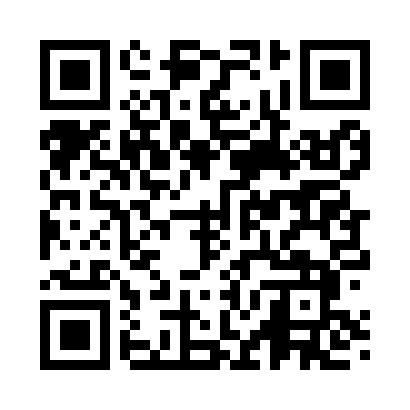 Prayer times for Osiris, Missouri, USAMon 1 Jul 2024 - Wed 31 Jul 2024High Latitude Method: Angle Based RulePrayer Calculation Method: Islamic Society of North AmericaAsar Calculation Method: ShafiPrayer times provided by https://www.salahtimes.comDateDayFajrSunriseDhuhrAsrMaghribIsha1Mon4:285:591:205:148:4210:132Tue4:285:591:205:148:4210:123Wed4:296:001:215:148:4110:124Thu4:306:001:215:148:4110:125Fri4:306:011:215:148:4110:116Sat4:316:011:215:148:4110:117Sun4:326:021:215:148:4010:108Mon4:336:021:215:148:4010:109Tue4:336:031:225:158:4010:0910Wed4:346:041:225:158:3910:0911Thu4:356:041:225:158:3910:0812Fri4:366:051:225:158:3910:0713Sat4:376:061:225:158:3810:0714Sun4:386:061:225:158:3810:0615Mon4:396:071:225:158:3710:0516Tue4:406:081:225:158:3710:0417Wed4:416:081:225:158:3610:0318Thu4:426:091:225:158:3510:0219Fri4:436:101:235:158:3510:0220Sat4:446:111:235:148:3410:0121Sun4:456:121:235:148:3310:0022Mon4:466:121:235:148:339:5923Tue4:476:131:235:148:329:5824Wed4:486:141:235:148:319:5625Thu4:496:151:235:148:309:5526Fri4:516:151:235:148:299:5427Sat4:526:161:235:148:299:5328Sun4:536:171:235:138:289:5229Mon4:546:181:235:138:279:5130Tue4:556:191:235:138:269:4931Wed4:566:201:235:138:259:48